Tο Εργαστήριο Εφαρμοσμένης Φιλοσοφίας του ΕΚΠΑ, το Ελληνικό Κλιμάκιο της Έδρας Βιοηθικής της UNESCO, το Ιόνιο Πανεπιστήμιο, η Ερευνητική ομάδα Πληροφορία: Ρύθμιση, Ιστορία και Πολιτισμός και το Εργαστήριο Τεχνολογιών της Πληροφορίας Ιονίου Πανεπιστημίου, η e-Θέμις και η Νομική Βιβλιοθήκη                                                              διοργανώνουνΔιεπιστημονικό Συνέδριο«Ιατρική Ευθύνη και Βιοηθική IV 2016 - Παιδί και Βιοηθική»Παρασκευή 9 και Σάββατο 10 Δεκεμβρίου 2016,
  Aίθουσα 'Ευρώπη', Νομική Βιβλιοθήκη, Μαυρομιχάλη 23

Επιστημονικοί Υπεύθυνοι Συνεδρίου:
Μαρία Κανελλοπούλου-Μπότη, Αναπληρώτρια Καθηγήτρια, Ιόνιο Πανεπιστήμιο
Ευάγγελος Πρωτοπαπαδάκης, Επίκουρος Καθηγητής, ΕΚΠΑ
Φερενίκη Παναγοπούλου – Κουτνατζή, Δρ Ν, Ειδική Επιστήμων ΑΠΔΠΧ Οι ομιλητές θα πραγματευτούν το συμφέρον του τέκνου στην ΙΥΑ, ιατρικές επεμβάσεις σε παιδιά, έρευνες σε παιδιά, εμβολιασμούς, ζητήματα ταφής και πολλά άλλα ενδιαφέροντα ζητήματα. Το συνέδριο θα έχει διεπιστημονικό χαρακτήρα και θα συμμετάσχουν κατά κύριο λόγο νομικοί, ιατροί, φιλόσοφοι και θεολόγοι.Πληροφορίες και δηλώσεις συμμετοχής: http://mrbc.gr/Η παρακολούθηση του Συνεδρίου δεν έχει κόστος αλλά η εγγραφή είναι υποχρεωτική.Χορηγός Συνεδρίου: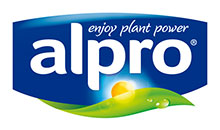 ΧαιρετισμοίΝικόλαος Χατζηνικολάου, Μητροπολίτης Μεσογαίας και ΛαυρεωτικήςΚυριάκος Κενεβέζος, Πρέσβης Κυπριακής ΔημοκρατίαςΙσμήνη Κριάρη, Πρύτανις Παντείου ΠανεπιστημίουΑπόστολος Νικολαΐδης, Κοσμήτωρ Θεολογικής Σχολής ΕΚΠΑΘεόδωρος Φορτσάκης, τ. Πρύτανις ΕΚΠΑ, Βουλευτής ΕπικρατείαςΑριστείδης Aντσακλής, Πρόεδρος Αρχής Ιατρικώς Υποβοηθούμενης ΑναπαραγωγήςNικόλαος Ανάγνου, Μέλος της Επιτροπής Βιοηθικής, Ομ. Καθηγητής ΕΚΠΑΕυάγγελος Πρωτοπαπαδάκης, Επί Κεφαλής Ελληνικού Κλιμακίου Βιοηθικής της UNESCOΠρόεδροιΠηνελόπη Αγαλλοπούλου,  Ομ. Καθηγήτρια Πανεπιστημίου ΠειραιώςΑριστείδης Αντσακλής, Πρόεδρος ΕΑΙΥΑ - Ομ. Καθηγητής ΕΚΠΑΙσμήνη Κριάρη, Πρύτανις Παντείου ΠανεπιστημίουΛάμπρος Κοτσίρης, Ομ. Καθηγητής ΑΠΘΚωνσταντίνος Κορναράκης, Αν. Καθηγητής ΕΚΠΑΔημήτριος Λαμπρέλλης, Καθηγητής Παντείου ΠανεπιστημίουΑπόστολος Νικολαΐδης, Κοσμήτωρ Θεολογικής Σχολής ΕΚΠΑΔήμητρα Παπαδοπούλου-Κλαμαρή, Καθηγήτρια ΕΚΠΑΚωνσταντίνος Χριστοδούλου,  Καθηγητής  ΕΚΠΑΟμιλητέςΓιώργος Ανθόπουλος, Διευθυντής Μ.Ε.Θ. 251ου Γ.Ν.Α.Μιλτιάδης Βάντσος, Αν. Καθηγητής ΑΠΘΜαρία Βασιλειάδου, Αν. Καθηγήτρια ΕΚΠΑΣπυρίδων Βλαχόπουλος, Καθηγητής ΕΚΠΑΔρ Τίνα Γκαράνη, Επιστημονική Συνεργάτις ΕΣΔΥΔρ Δημήτριος Ζωγραφόπουλος, Ειδικός Επιστήμων ΑΠΔΠΧΙορδάνης Καβαθατζόπουλος, Kαθηγητής Πανεπιστημίου UppsalaΜαρία Κανελλοπούλου-Μπότη, Αν. Καθηγήτρια Ιονίου ΠανεπιστημίουΑγγελική Καρατζά, Επίκουρη Καθηγήτρια Πανεπιστημίου Πατρών Κωνσταντίνος Κορναράκης, Αν. Καθηγητής ΕΚΠΑΙσμήνη Κριάρη, Πρύτανις Παντείου ΠανεπιστημίουΝίκος Κούτρας, Πολιτικός ΕπιστήμωνΔρ Βασιλική Μολλάκη,  Επιστημοvική Συvεργάτις της Εθvικής Επιτροπής ΒιοηθικήςΑπόστολος Νικολαΐδης, Κοσμήτωρ Θεολογικής Σχολής ΕΚΠΑΔρ Φερενίκη Παναγοπούλου-Κουτνατζή, Ειδική Επιστήμων ΑΠΔΠΧΘεοφανώ Παπαζήση, Ομ. Καθηγήτρια ΑΠΘΑνθή Πελλένη-Παπαγεωργίου, Καθηγήτρια ΕΚΠΑΕλένη Πετρίδου, Καθηγήτρια ΕΚΠΑΣοφία Πολυχρονοπούλου, Παιδίατρος, Αιματολόγος-ΟγκολόγοςΕυάγγελος Πρωτοπαπαδάκης, Επ. Καθηγητής ΕΚΠΑ, Επί Κεφαλής Ελληνικού Κλιμακίου Βιοηθικής της UNESCOΕλισάβετ Συμεωνίδου-Καστανίδου, Καθηγήτρια ΑΠΘΣταυρούλα Τσινόρεμα, Καθηγήτρια Πανεπιστημίου ΚρήτηςEυαγγελία Χαρμανδάρη, Καθηγήτρια ΕΚΠΑΚαλλιόπη Χριστακάκου-Φωτιάδη, Καθηγήτρια ΕΚΠΑΚωνσταντίνος Χριστοδούλου,  Καθηγητής  ΕΚΠΑΜαρία Χωριανοπούλου, Υπ. Δρ Φιλοσοφίας 